讓愛延續 齊心擁抱憨兒 幼安公益慈善園遊會暨身心障礙福利宣導-志工報名表-    您好!感謝您願意投入這個公益活動、您的每一個協助對我們及憨兒都是一大支持的力量!服務地點：苗栗縣政府一辦前廣場。服務時間有以下兩類：活動前一天場佈志工：113年5月3日(五)15:00~19:00活動當天志工      ：113年5月4日(六)08:00~15:00服務內容：將依活動需求作工作之分配，有照顧服務組、清潔組、園遊卷販賣組、節目協助組、攤位義賣組等等，活動前將召開行前說明會或發行前通知。活動後將根據服務時數，開立當天活動之志工證明。報名時間：即日起至113年4月22日(一)17:00前，且額滿為止。報名方式(擇一即可)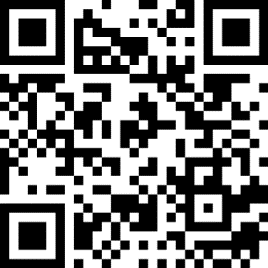 線上報名：請掃描右圖。                   電話：037-366995*111傳真：037-366885(傳後請電話確認)寄報名表至電子信箱:yuanhr420@gmail.com＊請依據服務時間填寫以下報名資料(2005年5月後出生者另須提供法定代理人姓名、身分證字號、生日資料，以便投保志工保險)活動前一天場佈志工服務時間:113年5月3日(五)15:00~19:00活動當天志工服務時間:113年5月4日(六)08:00~15:00(表格如不足，可自行影印)未滿18歲者(2005年5月後出生者)法定代理人的資料(表格如不足，可自行影印)單位/學校姓名生日(西曆)yyyy/mm/dd身分證字號電話Line ID/電子信箱是否需要志工證明□是□否□是□否□是□否□是□否□是□否單位/學校姓名生日(西曆)yyyy/mm/dd身分證字號電話Line ID/電子信箱是否需要志工證明□是□否□是□否□是□否□是□否□是□否□是□否□是□否□是□否□是□否□是□否□是□否□是□否□是□否□是□否□是□否□是□否□是□否志工姓名法定代理人姓名法定代理人身分證字號法定代理人生日(西曆)yyyy/mm/dd